F6M – Solicitud de admisión y candidatura al grado de Magister *Campos obligatorios*Carrera:  *Orientación: *Dedicación a la Maestría: Dedicación completa  Dedicación parcial (justifique en hora aparte) *Nombre/s y Apellido/s:  *DNI   Pasaporte  Cédula de identidad  Otro  *Número: *Nacionalidad:  *Lugar de nacimiento:  *Fecha de nacimiento: *País de residencia permanente: *Título profesional: *Institución donde lo obtuvo: *Título académico: *Institución donde lo obtuvo: *Domicilio particular (información para comunicación permanente)*Calle y N° :   *Código postal:  *Ciudad:  *Provincia:  *País:  *Teléfono móvil:  Teléfono alternativo:  *E-mail: Dirección laboral actualInstitución/Empresa/Cátedra:Cargo actual: Calle y N°/ piso / depto:  Código postal:   Ciudad: Provincia:  País:    Teléfono:   E-mail: Institución que lo patrocina: *¿Tiene usted alguna beca?  *Institución otorgante: El solicitante se notifica que, cuando reciba la carta de admisión, pagará los créditos correspondientes a la matrícula inicial y, sucesivamente, a toda la carrera.Además, asume la responsabilidad por la veracidad de la información y documentación que presenta.     *Fecha:                                                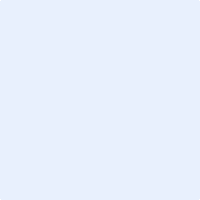                                                                                                         Inserte firma digital/electrónica del/la postulante                                                                                             Aclaración: 